Timeline: Development of the MicroscopeCTEC Applied Science – Summer HW 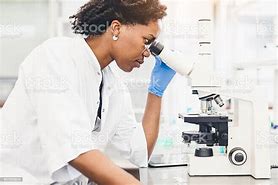 History of MicroscopyMicroscopes let us view an invisible world – the objects around us that are too small to be seen with the naked eye. This history describes some of the key advances in microscopy, from simple lenses through to the  sophisticated electron microscopes used today.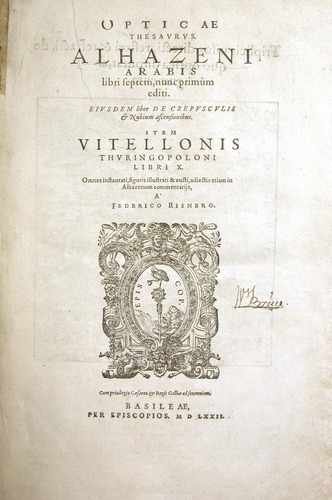 ~710 BC – Nimrud lensThe Nimrud lens – a piece of rock crystal – may have been used as a magnifying glass or as a burning-glass to start fires by concentrating sunlight. It is later unearthed by Austen Henry Layard at the Assyrian palace of Nimrud in modern-day Iraq.~1000 AD – Reading stoneThe first vision aid, called a reading stone, is invented. It is a glass sphere placed on top of text, which it magnifies to aid readability.~1021 AD – Book of Optics Muslim scholar Ibn al-Haytham writes his Book of Optics [1]. It eventually transforms how light and vision are understood.1284 – First eyeglassesIn Italy, Salvino D’Armate is credited with inventing the first wearable eyeglasses, when glass-blown lenses are developed and held together by wooden frames for the first time.  These will soon be known as spectacles.1590 – Early microscope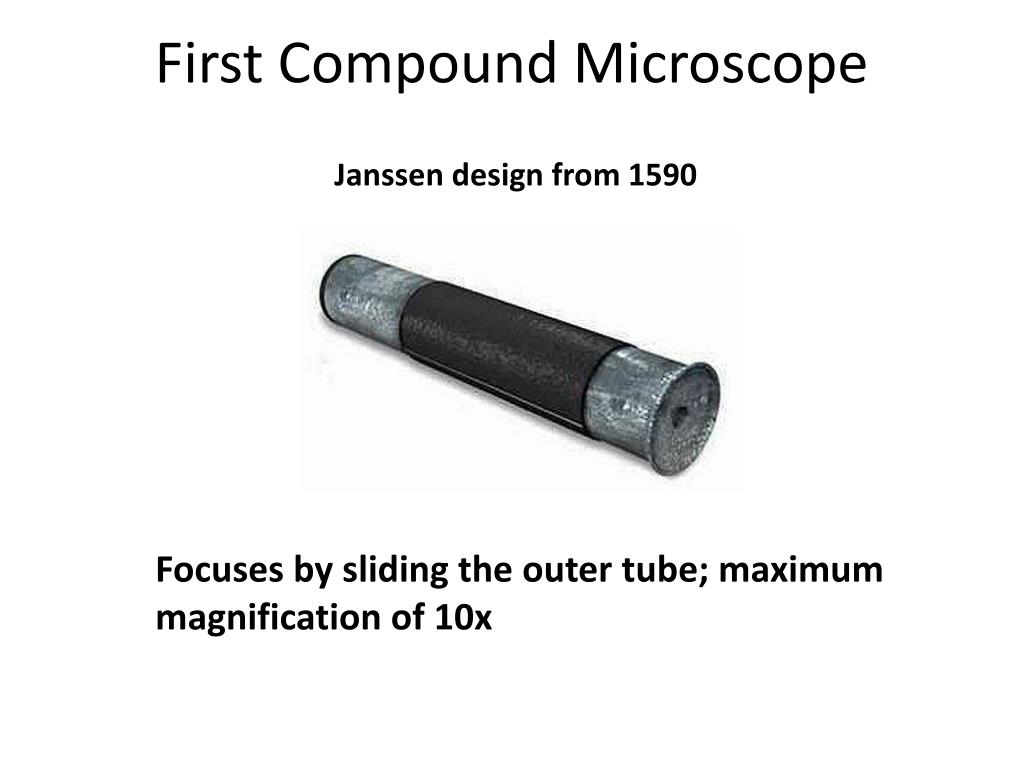 In a town called Middelberg in the Netherlands, a spectacle-maker called Zacharias Janssen and his son Hans place multiple lenses in a tube [2]. They observe that objects viewed in front of the tube appear greatly enlarged. This is a forerunner of the compound microscope and the telescope. 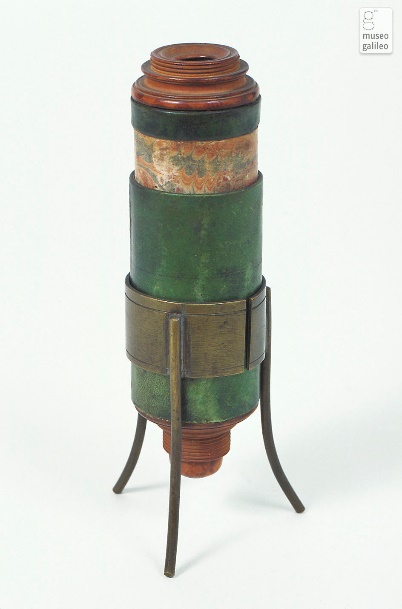 1609 – Compound microscopeGalileo Galilei develops a compound microscope [3] with a convex and a concave lens, possibly having heard about the microscope in the Netherlands. He continues refining and improving the microscope, and by 1624 creates one containing three bi-convex lenses that can achieve up to 30x magnification.  Galileo presents his device to a science academy (group) called The Linceans.  In 1625, Giovanni Faber, one of the other academy members, names it the “microscope” meaning ‘small-seeing’.  This makes the device comparable to the already named “telescope” meaning ‘far-seeing’.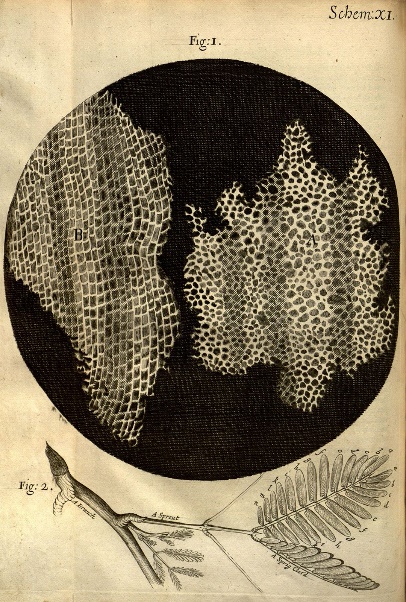 1665 – Discovery of cellsRobert Hooke is a true Renaissance man, often dubbed “England’s Leonardo”. Among his many scientific pursuits is microscopy.  He uses a simple, single-lens microscope illuminated by a candle.In 1665, Hooke publishes a book entitled Micrographia.  Hooke introduces the idea of a ‘cell’ which he finds while observing cork under a microscope. He dubs it a cell because the cells in the cork look like honeycomb cells.  As well as images of cork [4], his book also includes drawings of hairs on a nettle and detailed images of fly eyes. 1678 – Living cells first seen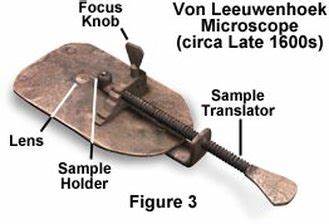 Antonie van Leeuwenhoek makes many of the early discoveries in microscopy, leading to his nickname as ‘the father of microscopy’.  He builds a simple microscope with one lens [5], and invents new methods for making lenses that allow for magnifications of up to 270x.  Among his discoveries are bacteria, protozoa, spermatozoa and blood cells.1846 – Microscopes mass produced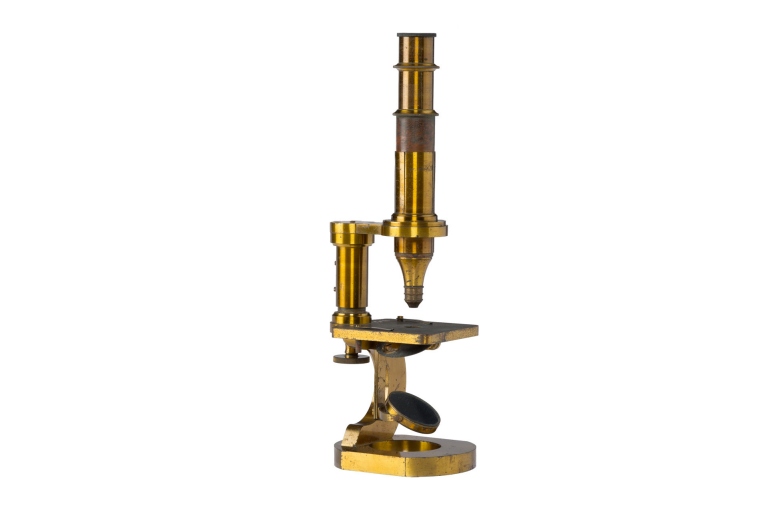 In Germany, Carl Zeiss sets up a manufacturing company, which still exists today, and starts the first mass production of microscopes.  The firm becomes renowned (well known) for the quality of their microscopes, and helps propel microscopy into the mainstream of science.  Microscopes become more abundant in scientific universities. 1931 – Transmission electron microscope invented Up until 1931, all microscopes operate through light microscopy.  Diagram [7] shows how the lenses line up, for light to pass through and be refracted, eventually producing an image.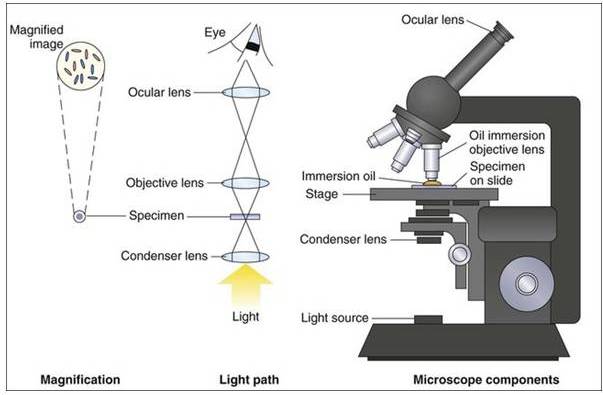 However, the problem with light microscopy, is that the wavelengths of photons (particles of light) cause magnification to max out at around 2000x – 2500x.  These levels of magnification allow for viewing cells and bacteria, but not atoms.Ernst Ruska and Max Knoll design and build the first transmission electron microscope (TEM), based on an idea of Leo Szilard. The electron microscope depends on electrons, not light, to view an object.  Electrons have significantly shorter wavelengths than photons of light, allowing for greater magnification.  Diagram [8] shows the electron gun in position to fire electrons down through a series of lenses to create an image of the specimen.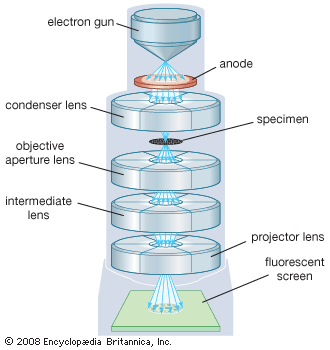 Modern TEMs can visualise objects as small		as the diameter of an atom.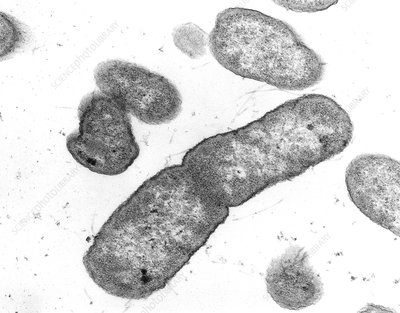 1942 – Scanning electron microscope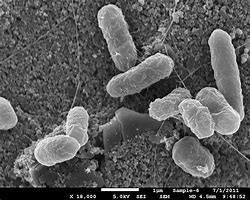 Ernst Ruska goes on and builds the first scanning electron microscope (SEM), which transmits a beam of electrons across the surface of a specimen.1951 – The first atom is seen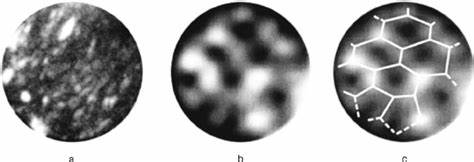 Erwin Wilhelm Müller and his PhD student invent the Field Ion Microscope (FIM) – the first microscope capable of viewing atoms directly. Their experiment involves electrifying a piece of tungsten metal inside a chamber of helium, and allows an image of helium atoms to form.1978 – Confocal laser scanning microscopeThomas and Christoph Cremer develop the first practical confocal laser scanning microscope, which scans an object using a focused laser beam.1981 - Scanning tunnelling microscope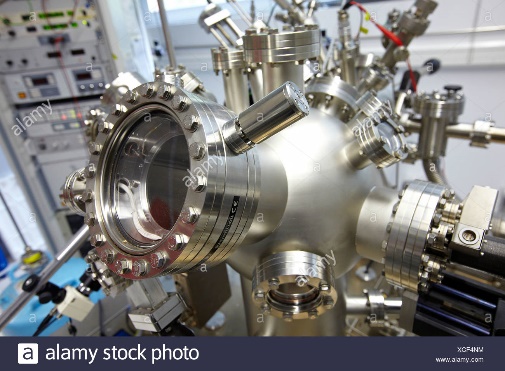 Gerd Binnig and Heinrich Rohrer invent the scanning tunnelling microscope (STM). The STM ‘sees’ by measuring interactions between atoms, rather than by using light or electrons. It can visualise individual atoms within materials, provides high quality images of atoms, and allows scientists to manipulate atoms to see how they behave.ConclusionMicroscopy continues to advance even now. Today, inventions in microscopy tend to be achieved by teams of scientists in labs and universities around the world. These scientists are pushing the boundaries of what we know about the building blocks of our worlds.The above timeline of advances in microscopy is not an exhaustive timeline, but shows some of the more important developments that led us to understand the world at a more granular level than ever before.Sourceswww.sciencelearn.org.nz/resources/1692-history-of-microscopy-timelinehttps://scopedetective.com/history-and-timeline-of-microscopy/?utm_content=cmp-trueImages:[1] University of Oklahoma History of Science Collections et BnF Gallica : http://gallica.bnf.fr/ark:/12148/bpt6k312873d.r=Haytham?rk=407727;2[2] https://www.slideserve.com/fia/7-th-microscopy-and-the-development-of-cell-theory[3] https://catalogue.museogalileo.it/gallery/CompoundMicroscopeInv3247.html[4] https://www.britannica.com/biography/Robert-Hooke[5] https://discoveries-project.weebly.com/anton-van-leeuwenhoek.html[6] https://www.zeiss.com/corporate/en/about-us/past/history/carl-zeiss.html[7] https://wwwverma.blogspot.com/2020/03/light-microscope-principle-and.html [8] https://www.britannica.com/technology/transmission-electron-microscope[9] TEM Micrograph Gallery (gettysburg.edu)[10] https://medicalxpress.com/news/2015-11-specific-gut-bacteria-severe-diarrhea.html[11] https://www.researchgate.net/figure/Field-ion-microscope-images-of-a-graphite-fiber-a-and-carbon-nanotube-of-diameter_fig1_241294480[12] https://c8.alamy.com/comp/XCF4NM/scanning-tunneling-microscope-stm-in-ultra-high-vacuum-uhv-nanophysics-laboratory-materials-physics-center-is-a-joint-XCF4NM.jpgInstructionsGet 2 pieces of plain paper and overlap them, just enough to ensure they can be taped together.Tape them together to make a long thin piece of paper.Draw a horizontal line in pencil across the middle of your paper.  Afterwards, your paper should look like this:You may arrange your work as landscape or portrait. Make the timeline.On the pencil line, label the years when key advances in microscope development were made.   Above and below your pencil line, include information such as:what the discovery/development was;who made it; what was the new development (e.g. a brief description of what the microscope could do now);cut out and stick picture on your timeline – you don’t have to use all of them This is not an exercise in writing tiny to include every bit of detail.  Make sure to include the important points and get rid of the “fluff”.  Also ensure that your timeline is easy to read and appealing to study from—if you like looking at it, chances are you’ll look at it (and study it) more.Write your name on your completed timeline and hand it in during your first CTEC Applied Science lesson.On the next page you will find some examples of other students’ timelines on a different topic (these are just a guide to point you in the right direction):Some examples of other students’ timelines: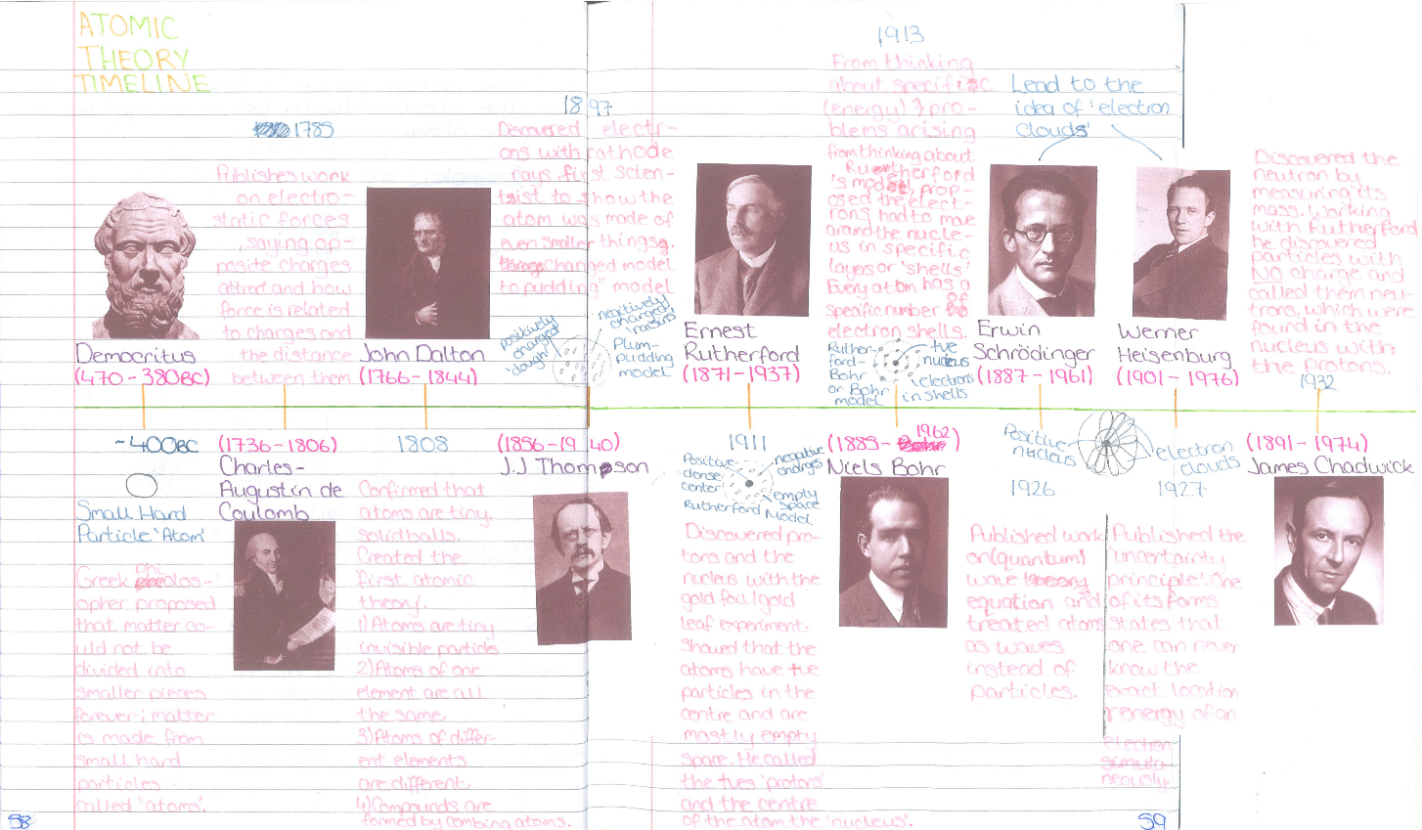 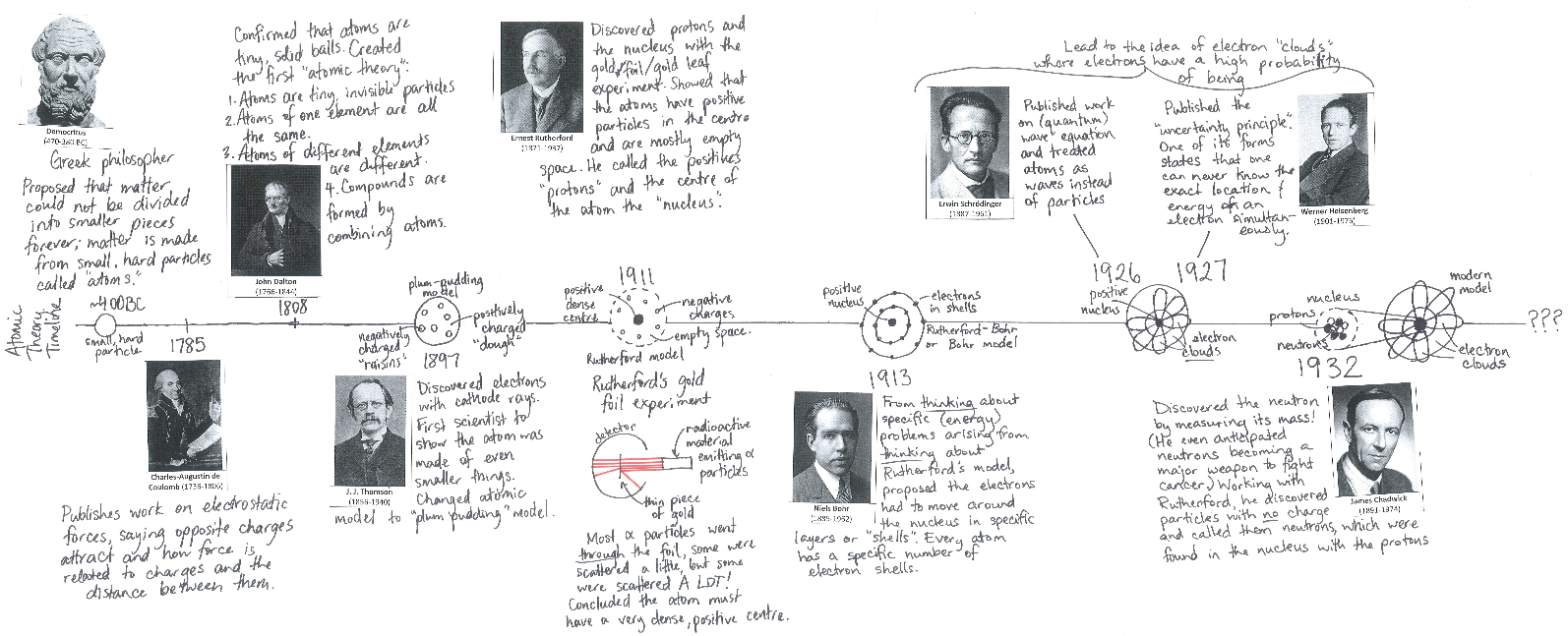 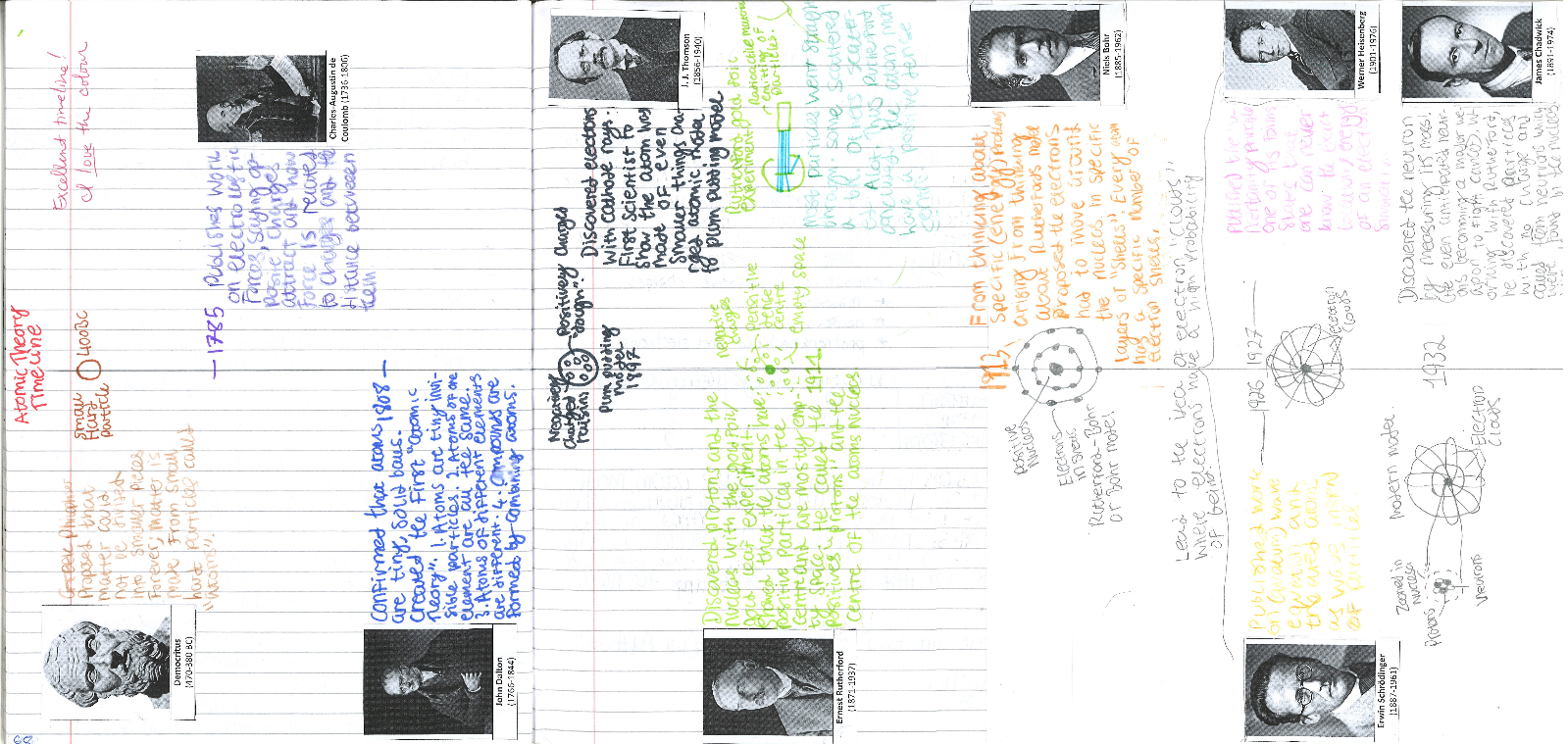 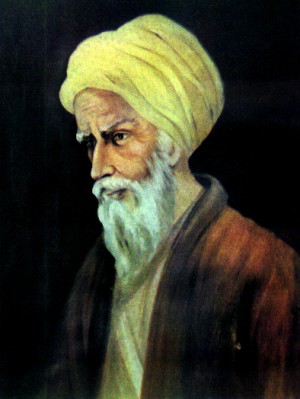 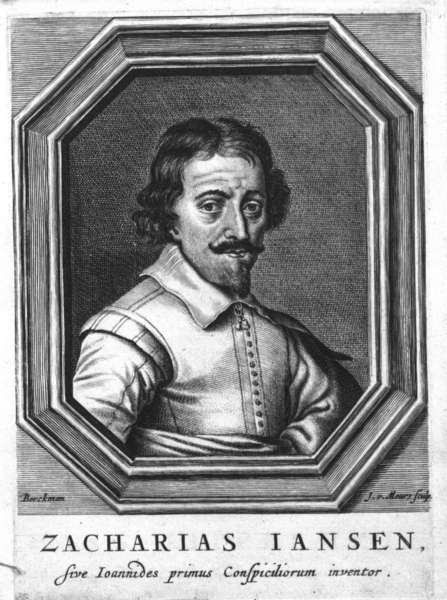 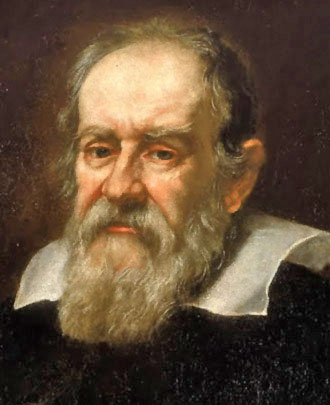 Ibn al-Haytham
(965 - 1039)Zacharias Jansen
(1585 – pre 1632)Galileo Galilei
(1564 - 1642)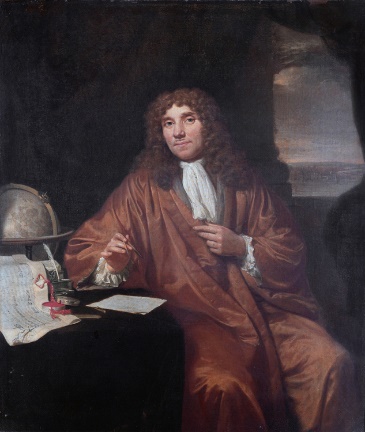 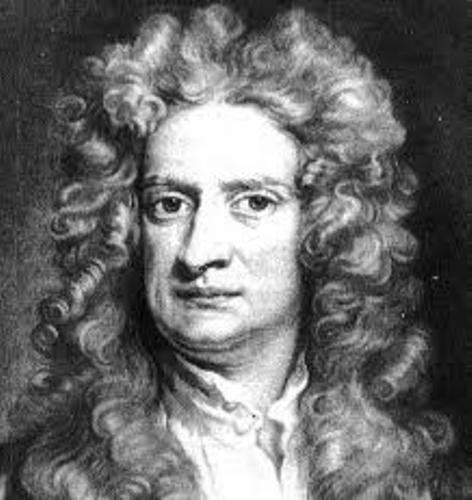 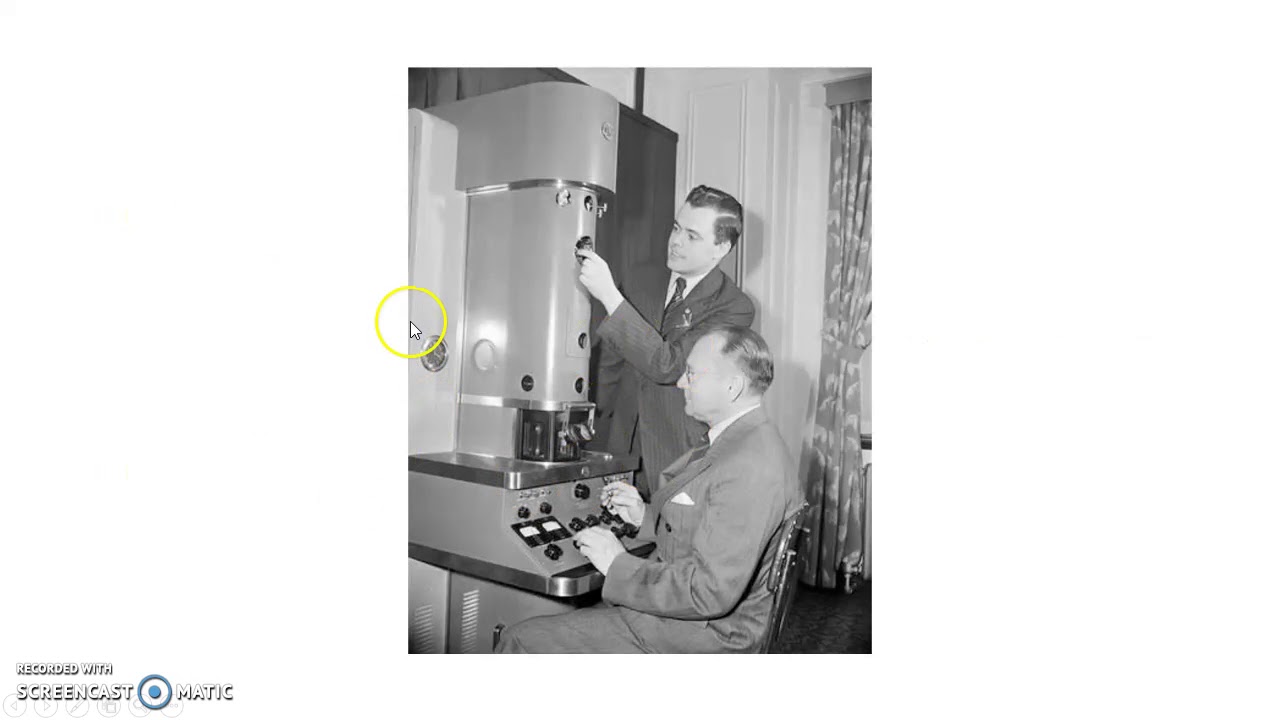 Anton Van Leeuwenhoek (1632 - 1723)Robert Hooke
(1635 - 1703)Ernst Ruska (1906-1988) & Max Knoll (1897-1969)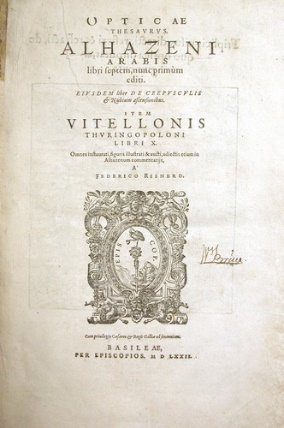 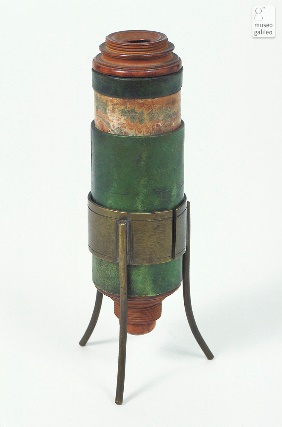 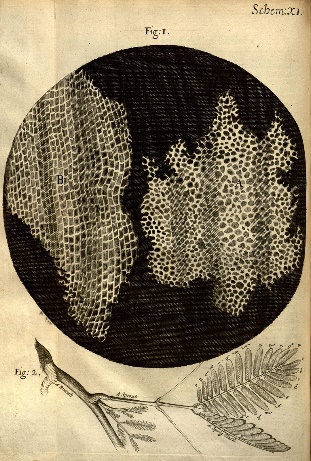 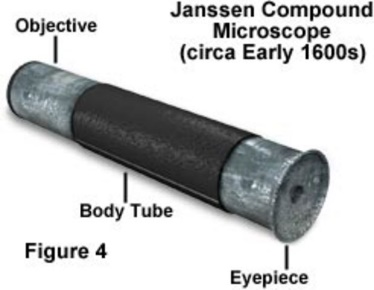 PaperPaper